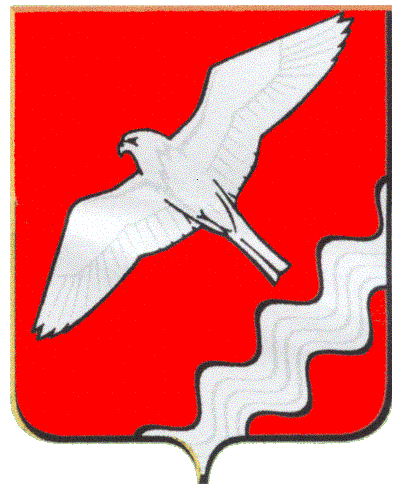 ГЛАВАМУНИЦИПАЛЬНОГО ОБРАЗОВАНИЯ КРАСНОУФИМСКИЙ ОКРУГПОСТАНОВЛЕНИЕот  28.04.2017 г. № 54г. КрасноуфимскОб утверждении Положения об участии органов местного самоуправления в профилактике терроризма и экстремизма, а также в минимизации и (или) ликвидации последствий проявления терроризма и экстремизма на территории Муниципального образования Красноуфимский округВ соответствии с Федеральными законами от 06 октября 2003 года №131-ФЗ "Об общих принципах организации местного самоуправления в Российской Федерации", от 06 марта 2006 года № 35-ФЗ "О противодействии терроризму", руководствуясь ст. 26 Устава Муниципального образования Красноуфимский округПОСТАНОВЛЯЮ:1. Утвердить Положение об участии органов местного самоуправления в профилактике терроризма и экстремизма, а также в минимизации и (или) ликвидации последствий проявления терроризма и экстремизма на территории Муниципального образования Красноуфимский округ  (прилагается).2. Рекомендовать руководителям органов местного самоуправления Муниципального образования Красноуфимский округ в срок до 25 мая 2017 года определить должностных лиц, ответственных за участие в профилактике терроризма и экстремизма, а также в минимизации и (или) ликвидации последствий проявлений терроризма и экстремизма в соответствующем органе и подведомственных муниципальных организациях.3. Настоящее постановление разместить на официальном сайте Муниципального образования Красноуфимский округ.4. Контроль за исполнением настоящего Постановления оставляю за собой.ГлаваМуниципального образованияКрасноуфимский округ							О.В. РяписовПриложениек постановлению главыМО Красноуфимский округот 28 апреля 2017 г. №  54ПОЛОЖЕНИЕОБ УЧАСТИИ ОРГАНОВ МЕСТНОГО САМОУПРАВЛЕНИЯ В ПРОФИЛАКТИКЕ ТЕРРОРИЗМА И ЭКСТРЕМИЗМА,А ТАКЖЕ В МИНИМИЗАЦИИ И (ИЛИ) ЛИКВИДАЦИИ ПОСЛЕДСТВИЙ ПРОЯВЛЕНИЯ ТЕРРОРИЗМА И ЭКСТРЕМИЗМА НА ТЕРРИТОРИИ МУНИЦИПАЛЬНОГО ОБРАЗОВАНИЯ КРАСНОУФИМСКИЙ ОКРУГ1. ОБЩИЕ ПОЛОЖЕНИЯ1.1. Настоящее Положение об участии органов местного самоуправления в профилактике терроризма и экстремизма, а также в минимизации и (или) ликвидации последствий проявления терроризма и экстремизма на территории Муниципального образования Красноуфимский округ (далее – Положение) принято в целях решения вопроса местного значения Муниципального образования Красноуфимский округ (далее - муниципальное образование) об участии в профилактике терроризма и экстремизма, а также в минимизации и (или) ликвидации последствий проявления терроризма и экстремизма на территории Муниципального образования Красноуфимский округ и определяет организационные основы осуществления органами местного самоуправления муниципального образования мероприятий, направленных на решение соответствующего вопроса местного значения.1.2. Координаторами деятельности органов местного самоуправления муниципального образования участия в профилактике терроризма и экстремизма, а также в минимизации и (или) ликвидации последствий проявления терроризма и экстремизма на территории муниципального образования является заместитель главы Администрации Муниципального образования Красноуфимский округ по социальным вопросам и начальник отдела ГО и ЧС, экологии Администрации Муниципального образования Красноуфимский округ (секретарь Антитеррористической комиссии муниципального образования).1.3. При осуществлении полномочий в области профилактики терроризма и экстремизма на территории муниципального образования органы местного самоуправления руководствуются Конституцией Российской Федерации, законодательством Российской Федерации, законодательством Свердловской области, Уставом Муниципального образования Красноуфимский округ и иными нормативными правовыми актами Муниципального образования Красноуфимский округ.1.4. В рамках реализации полномочий по данному направлению деятельности органы местного самоуправления взаимодействуют с:- Муниципальным отделом Министерства внутренних дел Российской Федерации "Красноуфимский";- Красноуфимским отделением Управления Федеральной службы безопасности Российской Федерации по Свердловской области;- Красноуфимской межрайонной прокуратурой;- религиозными и общественными объединениями, расположенными на территории муниципального образования;- населением и иными организациями муниципального образования.2. ОСНОВНЫЕ ЦЕЛИ И ЗАДАЧИ ОРГАНОВ МЕСТНОГО САМОУПРАВЛЕНИЯ МУНИЦИПАЛЬНОГО ОБРАЗОВАНИЯ ПРИ УЧАСТИИ В ПРОФИЛАКТИКЕ ТЕРРОРИЗМА И ЭКСТРЕМИЗМА, А ТАКЖЕ В МИНИМИЗАЦИИ И (ИЛИ) ЛИКВИДАЦИИ ПОСЛЕДСТВИЙ ПРОЯВЛЕНИЯ ТЕРРОРИЗМА И ЭКСТРЕМИЗМА НА ТЕРРИТОРИИ МУНИЦИПАЛЬНОГО ОБРАЗОВАНИЯ КРАСНОУФИМСКИЙ ОКРУГ2.1. Основными целями деятельности органов местного самоуправления муниципального образования при решении вопроса местного значения, указанного в пункте 1.1 настоящего Положения, являются:1) обеспечение защиты личности и общества от терроризма и экстремизма, уменьшение проявлений экстремизма и негативного отношения к людям других национальностей и религиозных конфессий;2) противодействие проявлениям террористической и экстремистской деятельности, минимизация и (или) ликвидации их последствий;3) выявление и устранение причин и условий, способствующих проявлению террористической и экстремистской деятельности на территории муниципального образования.2.2. Основными задачами деятельности органов местного самоуправления муниципального образования при решении вопроса местного значения, указанного в пункте 1.1 настоящего Положения, являются:1) информирование населения по вопросам противодействия терроризму и экстремизму на территории муниципального образования, в том числе о принятых мерах в связи с угрозами террористического и экстремистского характера;2) пропаганда толерантного поведения к людям других национальностей и религиозных конфессий на основе многовековых ценностей многонационального российского общества, принципов повсеместного соблюдения прав и свобод человека;3) проведение разъяснительно-воспитательной работы среди детей и молодежи, направленной на формирование культуры межэтнического, межконфессионального общения и навыков личной безопасности, профилактика агрессивного поведения в семье и в обществе;4) недопущение пропаганды либо публичного демонстрирования в муниципальном образовании нацистской атрибутики или символики, либо атрибутики или символики экстремистских организаций, либо иной атрибутики или символики, пропаганда либо публичное демонстрирование которых запрещены федеральными законами;5) ежегодное проведение оценки эффективности реализации мероприятий подпрограммы «Мероприятия по профилактике экстремизма и терроризма, а также минимизации и ликвидации последствий проявления терроризма и экстремизма на территории МО Красноуфимский округ», в рамках муниципальной программы «Обеспечение безопасности на территории  Муниципального образования Красноуфимский округ до 2020 года»;6) мониторинг состояния межконфессиональных и межнациональных отношений населения Муниципального образования Красноуфимский округ.3. ОСНОВНЫЕ НАПРАВЛЕНИЯ ДЕЯТЕЛЬНОСТИ ОРГАНОВМЕСТНОГО САМОУПРАВЛЕНИЯ МУНИЦИПАЛЬНОГО ОБРАЗОВАНИЯПРИ УЧАСТИИ В ПРОФИЛАКТИКЕ ТЕРРОРИЗМА И ЭКСТРЕМИЗМА,А ТАКЖЕ В МИНИМИЗАЦИИ И (ИЛИ) ЛИКВИДАЦИИ ПОСЛЕДСТВИЙПРОЯВЛЕНИЯ ТЕРРОРИЗМА И ЭКСТРЕМИЗМА НА ТЕРРИТОРИИМУНИЦИПАЛЬНОГО ОБРАЗАЗОВАНИЯ КРАСНОУФИМСКИЙ ОКРУГ3.1. Основными направлениями деятельности органов местного самоуправления муниципального образования по решению вопроса местного значения, указанного в пункте 1.1 настоящего Положения, являются:1) разработка и издание муниципальных правовых актов по решению вопроса местного значения, указанного в пункте 1.1 настоящего Положения;2) оценка эффективности реализации подпрограммы  «Мероприятия по профилактике экстремизма и терроризма, а также минимизации и ликвидации последствий проявления терроризма и экстремизма на территории МО Красноуфимский округ» в рамках муниципальной программы «Обеспечение  безопасности на территории  Муниципального образования Красноуфимский округ до 2020 года», включающей, следующие мероприятия органов местного самоуправления:- организация и проведение информационно-пропагандистских мероприятий, направленных на раскрытие сущности и разъяснение общественной опасности терроризма, оказание позитивного воздействия на жителей муниципального образования с целью формирования у них неприятия идеологии терроризма, обучение населения муниципального образования формам и методам предупреждения террористических угроз, порядку действий при их возникновении (разработка и распространение учебно-методических пособий, памяток, листовок, размещение актуальной тематической информации в средствах массовой информации);- организация и проведение с обучающимися образовательных организаций и посетителями культурно-досуговых организаций муниципального образования тематических занятий, направленных на формирование уважения, принятие и понимание богатого многообразия культур народов Российской Федерации, их традиций и ценностей, профилактику проявлений ксенофобии и укрепление толерантности;- проведение постоянной среди молодежи муниципального образования разъяснительной работы в форме бесед, семинаров, тематических публичных мероприятий, направленных на гармонизацию межэтнических и межкультурных отношений, профилактику проявлений ксенофобии и укрепление толерантности;- приобретение, изготовление и использование наглядных пособий, памяток, листовок, учебно-методических пособий, кино- и видеофильмов по тематике толерантного поведения к людям других национальностей и религиозных конфессий, антитеррористической и антиэкстремистской направленности с целью формирования уважительного отношения к культуре и традициям народов, проживающих на территории муниципального образования;- постоянный сбор информации о действующих на территории муниципального образования национально-культурных, религиозных и иных общественных объединениях граждан, неформальных объединениях молодежи;- проведение постоянного мониторинга состояния межконфессиональных и межнациональных отношений населения муниципального образования, социологических исследований по данной тематике;- информирование населения муниципального образования через средства массовой информации, социальную рекламу, наглядную информацию об угрозах террористического и экстремистского характера, а также о принятых в связи с этим мерах;3) создание и обеспечение деятельности антитеррористической комиссии;4) создание и обеспечение деятельности комиссии по профилактике экстремизма;5) поддержание и укрепление антитеррористической защищенности потенциально опасных объектов, мест массового пребывания людей и объектов жизнеобеспечения, находящихся в собственности муниципального образования, хозяйствующих субъектов, осуществляющих свою деятельность на территории муниципального образования; обеспечение исполнения требований, утвержденных Постановлением Правительства Российской Федерации от 25 марта 2015 года №  272 «Об утверждении требований к антитеррористической защищенности мест массового пребывания людей и объектов (территорий), подлежащих обязательной охране полицией и форм паспортов безопасности таких мест и объектов (территорий)»;6) участие в антитеррористических учениях, направленных на отработку взаимодействия органов государственной власти и органов местного самоуправления муниципального образования при осуществлении мероприятий по противодействию терроризму, а также по минимизации и (или) ликвидации последствий его проявлений;7) проведение проверок объектов, находящихся в собственности муниципального образования, объектов социальной инфраструктуры и жилищно-коммунального хозяйства на территории муниципального образования на предмет наличия нацистской атрибутики или символики, либо атрибутики или символики экстремистских организаций, либо иной атрибутики или символики, пропаганда либо публичное демонстрирование которых запрещены федеральными законами, а также надписей экстремистского содержания;8) организация взаимодействия с Красноуфимским отделением Управления Федеральной службы безопасности Российской Федерации по Свердловской области и муниципальным отделом Министерства внутренних дел Российской Федерации "Красноуфимский" по вопросам профилактики терроризма и экстремизма, а также минимизации и (или) ликвидации последствий их проявлений;9) организация взаимодействия с общественными объединениями в целях организации общественного контроля за изданием кино-, видео-, фото- и аудиоматериалов, публикаций в печатных и электронных средствах массовой информации на предмет выявления в них экстремистских идей, их гражданской критики;10) создание и обеспечение деятельности Консультативного совета по делам национальностей при главе муниципального образования;11) исполнение иных мероприятий, предусмотренных законодательством в целях профилактики терроризма и экстремизма, а также минимизации и (или) ликвидации последствий проявлений терроризма и экстремизма (в рамках полномочий органов местного самоуправления).3.2. Конкретные исполнители мероприятий по направлениям деятельности, предусмотренным пунктом 3.1 настоящего Положения, устанавливаются соответствующими муниципальными правовыми актами.3.3. Полномочия деятельности основных исполнителей:- Глава муниципального образования:1) осуществляет контроль за реализацией полномочий органов местного самоуправления по участию в профилактике терроризма и экстремизма, а также в минимизации и (или) ликвидации последствий проявлений терроризма и экстремизма в границах муниципального образования;2) принимает решения о создании координационных органов (Антитеррористическая комиссия и межведомственная комиссия по профилактике экстремизма муниципального образования) по вопросам профилактики терроризма и экстремизма, а также минимизации и (или) ликвидации последствий проявлений терроризма и экстремизма; является председателем данных комиссий. Утверждает состав комиссий, положения о комиссиях, регламент работы комиссий, план работы комиссии на предстоящий год;3) утверждает ежегодный План мероприятий по противодействию терроризму на территории муниципального образования;- Администрация Муниципального образования Красноуфимский округ:1) разрабатывает и принимает нормативные правовые акты по вопросам участия в профилактике терроризма и экстремизма, а также в минимизации и (или) ликвидации последствий проявлений терроризма и экстремизма в границах муниципального образования;2) разрабатывает и реализует муниципальные программы в области профилактики терроризма и экстремизма, а также минимизации и (или) ликвидации последствий проявлений терроризма и экстремизма;3) принимает меры по выполнению протокольных поручений Антитеррористической комиссии Свердловской области, решений Антитеррористической комиссии, Межведомственной комиссии по профилактике экстремизма муниципального образования;4) привлекает муниципальные учреждения, организации всех форм собственности, общественные организации и объединения в пределах их компетенции к проведению мероприятий по профилактике терроризма и экстремизма, а также минимизации и (или) ликвидации последствий проявлений терроризма и экстремизма на территории муниципального образования;5) осуществляет постоянный сбор информации о действующих на территории муниципального образования национально-культурных, религиозных и иных общественных объединениях граждан, неформальных объединениях молодежи;6) осуществляет взаимодействие и обмен информацией с территориальными органами федеральных органов исполнительной власти и исполнительными органами государственной власти Свердловской области в сфере противодействия терроризму и экстремизму;7) участвует в мероприятиях по профилактике терроризма и экстремизма, а также минимизации и (или) ликвидации последствий проявлений терроризма и экстремизма, в том числе в антитеррористических учениях на территории муниципального образования, направленных на отработку взаимодействия с заинтересованными службами и ведомствами;8) осуществляет исполнение Типового алгоритма действий органов местного самоуправления при обнаружении признаков экстремистской деятельности;9) организует и проводит на территории муниципального образования информационно-пропагандистские мероприятия по разъяснению сущности терроризма и его общественной опасности, а также по формированию у граждан неприятия идеологии терроризма, путем распространения информационных материалов, печатной продукции, проведения разъяснительной работы и иных мероприятий;10) осуществляет иные полномочия по решению вопросов местного значения об участии в профилактике терроризма и экстремизма, а также в минимизации и (или) ликвидации последствий проявления терроризма и экстремизма на территории муниципального образования, в том числе в антитеррористических учениях на территории муниципального образования;11) организует и координирует работу подведомственных учреждений:- по профилактике терроризма и экстремизма в форме лекций, семинаров, бесед, конференций, «круглых столов», конкурсов, встреч, собраний, викторин, фестивалей, праздников, дискуссий, медиауроков, выставок, спортивных соревнований;- по информационно-пропагандистскому сопровождению профилактики терроризма и экстремизма (через социальную рекламу, памятки, буклеты, брошюры, информационные уголки, стенды) в организациях, в том числе путем проведения разъяснительной работы и иных мероприятий;- по противодействию распространения идей экстремизма и терроризма в сети Интернет путем применения организационных мер, технических и программно-аппаратных средств защиты от указанной информации;- в молодежной среде, направленную на гармонизацию межэтнических и межкультурных отношений, профилактику проявлений террористической и экстремистской деятельности;12) обеспечивает выполнение требований к антитеррористической защищенности объектов, находящихся в муниципальной собственности;- Начальник отдела ГО и ЧС, экологии Администрации Муниципального образования Красноуфимский округ (секретарь Антитеррористической комиссии):1) определяет задачи, формирует планы работы, организует обеспечение деятельности антитеррористической комиссии;2) осуществляет сбор актуальной информации о выявлении причин и условий, способствующих проявлению террористических угроз, прогнозирует развитие ситуации, планирует необходимых мероприятий антитеррористической направленности;3) организует взаимодействие с органами местного самоуправления муниципального образования, государственными органами (в том числе с правоохранительными), хозяйствующими субъектами, общественными организациями, осуществляющими деятельность на территории муниципального образования по вопросам профилактики терроризма, а также минимизации и (или) ликвидации последствий проявлений терроризма;- Заместитель главы Администрации Муниципального образования Красноуфимский округ по социальным вопросам:1) определяет задачи, формирует планы работы, организует обеспечение деятельности комиссии по профилактике экстремизма;2) осуществляет сбор актуальной информации о выявлении причин и условий, способствующих проявлению экстремизма, прогнозирует развитие ситуации, планирует необходимые мероприятия антиэкстремистской направленности;3) организует взаимодействие с органами местного самоуправления муниципального образования, государственными органами (в том числе с правоохранительными), хозяйствующими субъектами, общественными организациями, осуществляющими деятельность на территории муниципального образования по вопросам профилактики экстремизма.4. ФИНАНСОВОЕ ОБЕСПЕЧЕНИЕ МЕРОПРИЯТИЙ ОРГАНОВМЕСТНОГО САМОУПРАВЛЕНИЯ МУНИЦИПАЛЬНОГО ОБРАЗОВАНИЯПРИ УЧАСТИИ В ПРОФИЛАКТИКЕ ТЕРРОРИЗМА И ЭКСТРЕМИЗМА,А ТАКЖЕ В МИНИМИЗАЦИИ И (ИЛИ) ЛИКВИДАЦИИ ПОСЛЕДСТВИЙПРОЯВЛЕНИЯ ТЕРРОРИЗМА И ЭКСТРЕМИЗМА НА ТЕРРИТОРИИМУНИЦИПАЛЬНОГО ОБРАЗОВАНИЯ КРАСНОУФИМСКИЙ ОКРУГ4.1. Финансовое обеспечение мероприятий органов местного самоуправления муниципального образования по участию в профилактике терроризма и экстремизма осуществляется за счет средств, предусмотренных на указанные цели в бюджете муниципального образования в соответствии с законодательством.4.2. Финансовое обеспечение минимизации и (или) ликвидации последствий проявлений терроризма и экстремизма в границах муниципального образования осуществляется за счет средств бюджета муниципального образования, предусмотренных в резервном фонде главы муниципального образования на соответствующий финансовый год, в соответствии с законодательством.5. КОНТРОЛЬ ЗА ИСПОЛНЕНИЕМПОЛНОМОЧИЙ ОРГАНОВ МЕСТНОГО САМОУПРАВЛЕНИЯВ СФЕРЕ ПРОФИЛАКТИКИ ТЕРРОРИЗМА И ЭКСТРЕМИЗМА5.1. Контроль за реализацией полномочий органов местного самоуправления в сфере профилактики терроризма и экстремизма, а также в минимизации и (или) ликвидации последствий проявления терроризма и экстремизма на территории муниципального образования осуществляет Антитеррористическая комиссия муниципального образования.5.2. Информация об исполнении органами местного самоуправления полномочий по реализации мероприятий по профилактике терроризма и экстремизма предоставляется в Антитеррористическую комиссию муниципального образования в установленные сроки.